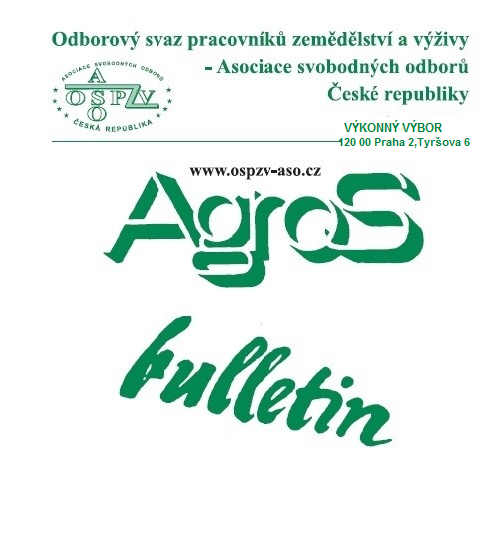 Číslo:     10/2022Z obsahu:Úsporný tarif jen do konce roku, pak zastropování cenKrachují hospody?Informace o pomoci s náklady na bydlení, energie a živobytíAby se nemocenské neprodražiloVývoj spotřebitelských cen v září 2022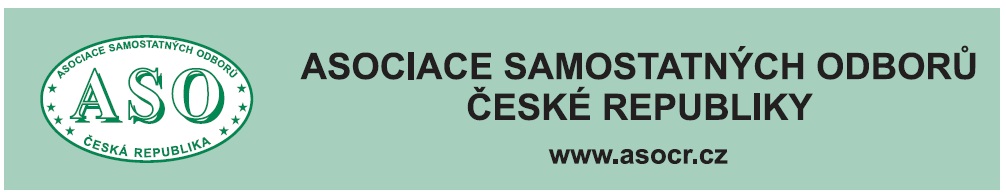 O  B  S  A  H	 Sociální dialog v souvislosti s ekologickou 	 transformací – ústřední téma zasedání skupiny	 Zaměstnanci EHSV v Praze 	str. 3 	 Úsporný tarif jen do konce roku,	 pak zastropování cen 	 str. 9 	 Krachují hospody? 	str. 13 	 Informace o pomoci s náklady na bydlení,	 energie a živobytí	 str. 15	 Vývoj spotřebitelských cen v září 2022 	str. 17    	  Aby se nemocenské neprodražilo	str- 21	   Česká pošta mění sazebníky a zdražuje 	 str. 23 	   Změna jména a příjmení	 str. 28	  Zpracovala: Ing. Naděžda Pikierská, CSc.„SOCIÁLNÍ DIALOG V SOUVISLOSTI S EKOLOGICKOU TRANSFORMACÍ“– ÚSTŘEDNÍ TÉMA ZASEDÁNÍ SKUPINY ZAMĚSTNANCI EVROPSK0HO HOSPODÁŘSKÉHO A SOCIÁLNÍHO VÝBORUPod názvem „Sociální dialog v souvislosti s ekologickou transformací“ se v úterý 11. října 2022 uskutečnilo v Praze mimořádné zasedání skupiny Zaměstnanci Evropského hospodářského a sociálního výboru (EHSV), poradního orgánu Evropské komise.     V úvodu zasedání promluvil předseda skupiny Zaměstnanci EHSV Oliver Röpke, který moderoval hlavní část dopoledního jednání, a který sdělil přítomným, že právě téma sociálního dialogu v rámci ekologické transformace, to je v současné době, kdy Evropu trápí energetická a ekonomická krize a kdy prožívá dopady války na Ukrajině, tak důležité. Vyzval přítomné k prodiskutování všech aspektů, které tato politika EU přináší pro jednotlivé země EU i pro život jejich občanů.     S úvodním projevem vystoupil místopředseda vlády a ministr práce a sociálních věcí Marian Jurečka, který stručně zhodnotil situaci, v níž se Evropa, a tím i Česká republika, nyní nalézá. Hovořil o negativních dopadech covidové pandemie a války na Ukrajině. Věnoval se i otázkám, o nichž se hovoří na jednání. Mimo jiné poznamenal, že za celých více než 30 let sociálního dialogu se zaměstnavatelé a odbory nedokázali dohodnout na růstu minimální mzdy. Zároveň uvedl, že navrhne vládě ČR zvýšení minimální mzdy pro rok 2023 tak, aby minimální mzda činila 41 % průměrné mzdy. V této souvislosti poukázal na to, že zvýšením minimální mzdy se zvýší i zaručené mzdy, což znamená zvýšení mezd v ostatních tarifních třídách.     Ohlášeného a nepřítomného ministra pro evropské záležitosti Mikuláše Beka omluvila jeho poradkyně Pavlína Źáková, která přítomné účastníky zasedání seznámila s pěti hlavními prioritami českého předsednictví v EU. Za prvé je to zvládnutí uprchlické krize a poválečná obnova Ukrajiny, za druhé energetická bezpečnost, za třetí posílení evropských obranných kapacit a bezpečnost kybernetického prostoru, za čtvrté strategická odolnost evropské ekonomiky a za páté odolnost demokratických institucí.     Po ní se ujal slova předseda ČMKOS Josef Středula, který v úvodu svého vystoupení vyprovokoval účastníky zasedání k zamyšlení nad tím, jak vlastně žije naše společnost, jak žijí občané v jednotlivých zemích EU, či přímo v různých regionech, jak se jim daří a zda jsou spokojeni se svým životem či nikoliv. Načež si na několik svých vyřčených otázek odpověděl, že místo mzdového růstu dochází k poklesu reálných mezd a tím i ke snížení životní úrovně občanů u nás.     V souvislosti se vstupem České republiky do EU v roce 2004 zdůraznil, že nedochází ke konvergenci mezd, ale k její divergenci. Tím, podle něho, dochází k větším rozdílům mezi jednotlivými zeměmi EU. Zároveň uvedl, že pokud jde o růst minimální mzdy, tak podle ministra Jurečky by to mělo být 41 % průměrné mzdy. Takže, při 18procentní inflaci, která byla právě vyhlášena, dochází k výraznému poklesu životní úrovně lidí u nás.     Poté přešel k otázce srovnání mezd u zahraničních firem v jejich mateřských zemích, například v Německu, a v jejich pobočkách u nás. Uvedl, že existuje rozdílná úroveň výše těchto mezd v mateřských zemích, a u nás, či jinde ve střední a východní Evropě.     Současně poznamenal, že neustále z různých míst slyší, jak firmám roste zisk, a velice málo slyší, jak se žije lidem v těch zemích, kde tyto firmy působí. Například v Rumunsku, Bulharsku, České republice, ale například i ve Francii.     Podle něho nastává situace, že když se současná politika EU nezmění, tak do pěti, deseti let se z Evropy vystěhují pracovní místa do USA nebo do Asie. Přičemž to zdůvodnil tím, jaký vliv na to mají rozdílné ceny energií v jednotlivých zemích EU.     Podle něho se dnes neobávají jen zaměstnanci, ale obávají se i firmy. Vždyť například velké kooperace nemají žádnou podporu od českého státu. Obávají se, že budou muset redukovat výrobu či dokonce zavřít své továrny, a tím i propouštět své zaměstnance. Poté dodal, jak se potom bude v jednotlivých zemích EU žít? A to nejenom z globálního hlediska, ale i z hlediska každodenního života občanů, například v jižním Slovinsku či u nás na Moravě.     Josef Středula dále poukázal na to, že jestliže byl schválen evropský pilíř sociálních práv, tak by měl být vymahatelný. Nestačí jen doporučení. V Evropské unii by mělo vzniknout právo na spolurozhodování. „My se o tom budeme bavit na národní úrovni,“ poznamenal.     Načež dodal, že se obává nebezpečí zvýšeného tlaku na odchod některých zemí z Evropské unie. Poznamenal k tomu, že místo toho, abys se mzdy v EU navzájem přibližovaly, tak se nepřibližují. Zároveň uvedl, že čeští, ale i ostatní středoevropští a východoevropští zaměstnanci mají o třetinu, polovinu či o dvě třetiny nižší mzdu, než má zaměstnanec firmy v mateřské zemi. Přitom zahraniční společnost odvádí do své země vysoké dividendy. Proto doporučuje, aby se v EU více myslelo na politiku koheze než dosud. Zároveň by to chtělo i více práv občanům, aby měli svoji sociální situaci komfortnější. To, že se chceme přiblížit životní úrovni občanů západoevropských zemí je přirozené. Proto by také sociální otázky měly být v EU daleko frekventovanější.     V souvislosti s ekologickou transformací Josef Středula uvedl, že Evropská unie přijímá opatření, ale nezná jejich dopady. Takže když tyto dopady  najednou přijdou, snaží se je evropské země řešit, ale to, podle něho, není  v pořádku. Mělo by to být tak, že jestliže se přijímá politický směr, mělo by být  naprosto zřejmé, jaké budou jeho dopady. „Pokud to tak nebude, tak bychom měli ten cíl spíše změnit, abychom tyto dopady mohli řešit,“ dodal.     Oliver Röpke k tomu řekl, že EHSV zastává názor, že musíme něco podnikat v sociální oblasti. „My rozhodně necouváme před konflikty, jako většina v  EU, i my přijímáme stanovisko k evropským opatřením“. Zároveň konstatoval, že v Evropě je potřebná solidarita, neboť to nelze nechat tak, aby v některých zemích existovali kolegové, kteří mají nízké mzdy.     Další hlavním řečníkem dopolední části programu zasedání byl Bohumír Dufek, který jako předseda Asociace samostatných odborů (ASO) a předseda Odborového svazu pracovníků zemědělství a výživy – Asociace svobodných odborů České republiky (OSPZV-ASO ČR) je současně již druhé funkční období členem skupiny II Zaměstnanci EHSV.         Bohumír Dufek v úvodu svého vystoupení prohlásil, že odbory jsou nyní pod tlakem krize identity, kterou si odbory musí definitivně a jednoznačně vyjasnit. To znamená, zda i nadále budou odbory chtít sociální stát, který budou držet v určitých mezích tržní hospodářství, anebo se bude stát postupně vracet do zaběhlých klišé dávné minulosti.     Podle něho se odbory musí rozhodnout, jestli v době, kdy Evropa válčí na dvou frontách, se rozhodnou že budou důsledně zastupovat zaměstnance, anebo, že budou řešit evropský program Green Deal.     „Žijeme ve třetím desetiletí 21. století. V době, kdy všichni obyvatelé Česka po třiceti letech budování demokratické společnosti věřili v postupné zlepšování životních podmínek. V tuto chvíli je ale opak pravdou. Životní úroveň se snižuje, energetická chudoba roste,“ uvedl Bohumír Dufek. Načež dodal, že i když nelze popřít, že se ekonomická i sociální situace za tu dobu, to je více než 30 let, dostala proti dřívější době na podstatně lepší úroveň, současná situace v rozvoji se nejen zastavila, ale, bohužel, stále se zhoršuje a vrací naši společnost zpět.     Poté uvedl, že nejdříve ekonomický a sociální rozvoj zabrzdila v roce 2019 pandemie Covid 19. A počty nemocných se lavinovitě zvyšovaly, plnily se nemocnice, přišly lockdowny, uzavření většiny obchodů a služeb, byl omezen pohyb občanů a omezen kontakt s dalšími lidmi na nezbytně nutnou dobu, omezena činnost úřadů, uzavřena školní zařízení atd. Současně tvrdě dopadla pandemie také na ekonomiku. Řada odvětví byla paralyzována, např. maloobchod, kultura, školství, stravování, ubytování. Zavřené obchody znamenaly pokles nových objednávek u výrobních firem v průmyslu, případně pokles dovozu. Řada firem tak zkrachovala. To vše mělo dopad na zaměstnanost, nemálo lidí přišlo o práci.     Po pandemii však přišla další rána pro ekonomiku České republiky a pro život jejich občanů, kdy Ruská federace napadla 24. února 2022 suverénní stát Ukrajinu a vyvolala válečný konflikt.     Podle Bohumíra Dufka, v souvislosti s tím postupně začala růst energetická krize v důsledku kroků Putinova Ruska jako odveta za podporu členských zemí Evropské unie i dalších států bránící se Ukrajině, a to zejména omezením dodávek plynu a hrozbou úplného zastavení jeho dodávek. Potvrdilo se to útokem Ruska na energetickou infrastrukturu Ukrajiny.     V této návaznosti uvedl, že podle něho, orientace Evropy na ruský plyn či ropu nebyla v pořádku. Ostatně, podle něho, to prokázal vstup tehdejších sovětských vojsk do Československa v roce 1968, což vedlo k zastavení začínajícího procesu demokratizace u nás.     Bohumír Dufek dále zdůraznil, že nejde jen o závratnou cenu plynu, ale i elektřiny. Poznamenal, že ceny energií od loňského podzimu bezútěšně rostou a Česká republika je jednou ze zemí, kde zdražování energií dopadá na domácnosti i podniky nejbolestivěji.     Na vysokých cenách energií se kromě války na Ukrajině významně podílí i „zelená politika“ a regulace v čele s vysokými platbami za emisní povolenky a jejich obchodování. Uvedl, že již v loňském roce nesouhlasil s rozhodnutím místopředsedy Evropské komise Franse Timmermanse, který prosadil právě ono obchodování s emisními povolenkami. Konstatoval, že na počátku loňského roku stála emisní povolenka 5 euro, potom 30 euro a na konci předešlého roku se dostala na úroveň 100 euro. Výsledkem je složitá ekonomická situace firem, které emisní povolenky musí nakupovat na burze.     Dále poznamenal, že nejde jen o firmy, ale rostoucí náklady rovněž velmi citelně zasahují do rozpočtu domácností, zejména rodin s dětmi, samoživitelů a osaměle žijících důchodců.     Tímto zakončil svá vyjádření k ekonomické situaci a následně se věnoval odborové strategii.      Ve všech odvětvích národního hospodářství reálné mzdy a platy poklesly, jejich hodnota se výrazně snížila. Reálná mzda po zahrnutí inflace klesla v Česku v letošním 2. čtvrtletí meziročně téměř o 10 procent.     Podle Bohumíra Dufka ve společnosti roste nejistota co bude dál, jaký bude další tlak na ceny, hlavně spojených s bydlením, na ceny energií, pohonných hmot a ceny potravin. Proto je nutné, aby odbory zaujaly svůj rozhodný postoj a strategii. Odbory se, podle něj, musí rozhodnout, zda je pro ně bližší Green Deal nebo energetická bezpečnost. Zdůraznil, že v této chvíli je potřeba vidět energetickou bezpečnost na prvním místě. „Protože když budeme řešit energetickou bezpečnost, tak budeme zčásti řešit i Green Deal, ale nikoliv celý, Ale to je právě ta největší chyba, že Green Deal z ledna letošního roku dokážeme řešit na konci letošního roku. Ne! Ta doba se jednoznačně změnila,“  dodal.     Odbory rovněž nemohou podporovat Gren Deal tak, jak je napsaný ve starém znění. Jde o to, aby byl Green Deal přepracován tak, aby pomohl českým občanům.     Kromě toho odbory mají ještě několik dalších požadavků, například požadují změnu Společné zemědělské politiky, dále chtějí iniciovat využití finančních prostředků z fondu obnovy ke stabilizaci projektů na energetickou infrastrukturu s tím, že je třeba dále prohlubovat energetickou soběstačnost v návaznosti na zelené projekty s cílem snížit CO2.     V závěru svého vystoupení Bohumír Dufek doporučil účastníkům zasedání EHSV brožuru ASO o změnách charakteru práce při přechodu na zelenou a digitální transformaci průmyslu.      Po vystoupení hlavních řečníků dopoledního programu následovala diskuse. V ní několik účastníků zasedání otevřelo další témata, o nichž by se na jednání Evropského hospodářského a sociálního výboru také mělo hovořit a hledat odpovědi na vyřčené otázky. Patří sem například otázka, jaká je úloha mladých lidí v Evropě, jaká je jejich budoucnost, zvláště v situaci, kdy si ve 30 letech nemohou koupit byt či vůbec sehnat bydlení.     Dále to byl požadavek na to, aby kolektivní vyjednávání mělo lepší výsledky než dosud. V této souvislosti zaznělo, že mezinárodní korporace mohou v zemích střední a východní Evropy zahájit výrobu a změní-li se podmínky, mohou zase z této země odejít, V této návaznosti jde o otázku lidských zdrojů, kdy zaznělo, že právě Německo má dostatek lidských zdrojů. Přičemž se v EU projevuje rozdílný přístup řídícího managementu nadnárodních firem k zaměstnancům. Odlišný je v mateřské zemi, jiný je v zemich střední a východní Evropy. Například západní manažeři se v nových členských zemích chovají k zaměstnancům velice hrubě, kdy popírají jejich pracovní a osobnostní práva. Navíc, podle některých účastníků zasedání právě Green Deal může tato negativa pracovních vztahů ještě více prohloubit.     V další části dopoledního jednání proběhla panelová diskuse na téma „Zelená dohoda – výzvy, propasti, překážky. O co Evropa usiluje a jaká jsou naše očekávání?“.     V odpolední části bylo na programu vystoupení předsedy skupiny Zaměstnanci Olivera Röpkeho, komisaře Evropské komise pro pracovní místa a sociální práva Nicolase Schmita, náměstkyně pro legislativu Ministerstva práce a sociálních věcí Dany Roučkové, místopředsedkyně ČMKOS Radky Sokolové, prezidenta Konfederace zaměstnavatelských a podnikatelských svazů Jana Wiesnera a předsedkyně Odborového svazu zdravotnictví a sociální péče ČR Dagmar Žitníkové.     Poté byla v plánu podvečerní debata o tom, co účastníci zasedání vyslechli a jak se jim to podaří zapracovat do dalších aktivit této skupiny pro nejbližší období, to je aktivit nadcházejícího švédského a španělského předsednictví EU.                                                                     PhDr. Miroslav Svoboda     ÚSPORNÝ TARIF JEN DO KONCE ROKU,PAK ZASTROPOVÁNÍ CENStátní pomoc s vysokými cenami energií má finální podobu. Řešit se bude přes zastropování, úsporný tarif pro příští rok se naopak ruší. Jakou podobu nakonec zastropování bude mít a pro koho bude platit?     Vláda schválila konečnou podobu pomoci s vysokými cenami energií. Se změnami odsouhlasila návrh vládního nařízení z pera Ministerstva průmyslu a obchodu na zastropování cen energií.     Kromě toho schválila i nařízení, kterým se ruší příspěvek na úhradu nákladů za elektřinu, zemní plyn a teplo, tedy tzv. úsporný tarif, a to pro příští rok (platí tedy jen do konce letošního roku). Nahradí ho právě zastropované ceny.     Spotřebitelům to nemusí být líto, protože na zastropování cen energií půjde mnohem větší balík peněz, než měla vláda vyčleněno na úsporný tarif. Podle odhadů Ministerstva financí bude zastropování stát až 130 mld. Kč, zatímco na úsporný tarif mělo jíž 22 mld. Kč.     Na osvobození od poplatku za obnovitelné zdroje se se zrušením úsporného tarifu nic nemění. Platí od letošního října až do konce příštího roku. Zastropování cen     Zastropované ceny elektřiny a plynu budou prozatím platit po celý příští rok s tím, že vláda bude mít možnost platnost nařízení případně snadno prodloužit.     Stálý měsíční plat – poplatek, který odběratelé elektřiny a plynu platí za možnost tyto energie odebírat. Platí tedy za rezervovanou kapacitu v síti nebo uskladnění plynu. Jeho výše není závislá na velikosti odběru, je pro všechny stejná a je součástí neregulované složky (neregulované ze strany Energetického regulačního úřadu) cen energií.     Cena za dodávku elektřiny bude maximálně ve výši 5 Kč/kWh bez DPH, tedy 6,05 Kč/kWh s DPH. Stálý měsíční plat za dodávku elektřiny bude maximálně ve výši 130 Kč na odběrné místo za měsíc.     U plynu bude cenový strop zaveden ve výši 3 Kč/kWh, tedy 3,63 Kč/kWh s DPH. Stálý měsíční plat za dodávku plynu bude opět ve výši 130 Kč na odběrné místo.Strop pro plnou spotřebu nebo její část     S drahými energiemi tímto vláda pomůže nejen domácnostem, ale například také malým podnikatelům, menším a středním firmám, nemocnicím, školám,  ústavům sociální péče nebo některým dopravním podnikům.    Zastropování by se mělo  týkat všech malých a středních podniků do 250 zaměstnanců a s obratem přibližně do 1,25 mld. Kč.     Zastropování však nebude poskytováno ve stejné míře. Zastropování elektřiny se týká všech domácností, živnostníků, veřejných institucí a firem s odběrem na síti nízkého napětí, a to v plné výši. Malé a střední podniky na síti vysokého a velmi vysokého napětí budou mít zastropováno  80 % nejvyšší spotřeby v uplynulých pěti letech, uvedl premiér Petr Fiala.     Pokud se tedy budou firmy snažit oproti předchozím rokům o úspory, mohou mít i ony zastropovanou celou spotřebu. Pokud už se tedy úsporně nechovaly v posledních letech.     Domácnosti budou mít zastropovanou celou spotřebu také v případě zemního plynu. Přesněji bude celá spotřeba kryta nastavením maximální ceny u domácností a maloodběratelů plynu s ročním odběrem plynu do 630 MWh a dále pro poskytovatele veřejných služeb (např. školy, poskytovatelé zdravotních a sociálních služeb apod.).     U malých a středních podniků bude platit omezení výše ceny plynu do limitu spotřeby 4200 MWh. To je podstatně více než u původního návrhu, který počítal s limitem spotřeby do 630 MWh.     U plynu se zastropování týká také všech domácností, poskytovatelů veřejných služeb a všech malých a středních podniků do limitu spotřeby 4200 megawatthodin, což je rozšíření oproti původnímu návrhu 630 megawatthodin, informoval premiér.     Uvedl také, že vláda dál o cenách energií vyjednává i na evropské úrovni. Hledáme řešení, které by pomohlo největším podnikům, což je úkol, se kterým si zatím neporadil žádný evropský stát. Musíme vytvořit rovné podmínky pro velké firmy napříč Evropskou unií, doplnil předseda vlády.Strop i pro domovní kotelny a teplárny     Vláda zastropovala cenu plynu i pro výrobu tepla. Opatření se konkrétně týká bytových domů s vlastní kotelnou i tepláren, které dodávají teplo domácnostem.Jak to bude od 1. ledna 2023     Cenový strop se týká cen v příštím roce s platností od 1. ledna. Dodavatelé budou povinni vám do 30 dnů po vyhlášení cenového stropu upravit zálohy a zaslat také upravený rozpis záloh. Zastropování začne platit automaticky, takže nemusíte o nic žádat.     Zákazníci, kteří mají sjednanou nižší cenu elektřiny či plynu, než je stanovený strop, budou dodavateli platit sjednanou cenu podle smlouvy o dodávce nebo sdružených službách dodávky elektřiny či plynu. Stávající smluví vztah nebude novou regulací dotčen do té doby, dokud sjednaná nižší cena ve smlouvě platí.     Vláda také zavedla kontraktační povinnost. Dodavatelé poslední instance budou muset nabídnout smlouvu na dodávky energií za zastropovanou cenu zákazníkům, na které se vztahuje cenový strop a kterým se nedaří uzavřít  smlouvy na dodávky energií s jiným dodavatelem. Všem odběratelům, na které se vztahuje zastropování, budou muset dodavatelé energií nabídnout maximálně zastropovanou cenu.Jak se projeví zastropování cen elektřiny v ročním vyúčtování?Vliv zavedení cenového	Běžná spotřeba	S ohřevem vody	Ohřev vody a topenístropu na referenční	1,9 MWh/rok	4,37 MWh/rok	10,46 MWh/rokodběratele elektřiny___________________________________________________________________________Platba celkem 	13 677 Kč/rok	27 881 Kč/rok	53 869 Kč/roks DPH 2022Platba celkem	18 100 Kč/rok	35 903 Kč/rok	73 598 Kč/roks DPH – 2023 se stropemPlatba celkem	38 385 Kč/rok	82 479 Kč/rok	185 022 Kč/roks DPH – 2023 bez stropu Úspora díky	20 284 Kč/rok	46 576 Kč/rok	111 424 Kč/rokzastropováníZdroj: Vláda ČRJak se projeví cenový strop u elektřiny v měsíčním vyúčtování?Vliv zavedení cenového	Běžná spotřeba	S ohřevem vody	Ohřev vody a topenístropu na referenční	1,9 MWh/rok	4,37 MWh/rok	10,46 MWh/rokodběratele elektřiny___________________________________________________________________________Platba celkem	1 140 Kč/měs.	2 323 Kč/měs.	4 489 Kč/měs.s DPH 2022Platba celkem	1 508 Kč/měs.	2 992 Kč/měs.	6 133 Kč/měs.s DPH -  2023 se stropemPlatba celkem	3 199 Kč/měs.	6 873 Kč/měs.	15 419Kč/měs.s DPH – 2023 bez stropuÚspora díky zastropování	1 690 Kč/měs.	3 881 Kč/měs.	9 285 Kč/měs.Zdroj: Vláda ČRJak se projeví zastropované ceny plynu v ročním zúčtování?Vliv zavedení	Vařím	Ohřívám vodu	Topímcenového stropu na	0,42 MWh/rok	4,67 MWh/rok	20,1MWh/rokreferenční odběratelezemního plynu___________________________________________________________________________Platba celkem	2 970 Kč/rok	9 779 Kč/rok	33 403 Kč/roks DPH 2022Platba celkem	3 399s DPH – 2023 se stropemZdroj:  Vláda ČR             Měšec.czKRACHUJÍ HOSPODY?     To je mi překvapení, že? To nikdo nečekal?     Když jsem před rokem řekl, že je u nás hospod moc ve vztahu k počtu lidí, že se všichni na tom malém hřišti nemohou uživit, byl jsem rázem největší nepřítel hospodských. Dokonce někteří neváhali a vytiskli můj portrét s návodem, jak se do něho trefovat šipkami.     Ale chybí turisté, propadají se mzdy a náklady na životní potřeby rostou. Fakt nemám ani nejmenší radost z toho, že na moje slova došlo. Ale tržní ekonomika má určité zákonitosti, a ty se dlouhodobě nedají obcházet.     Naše hospody a restaurace si tento stav z největší části dobrovolně vybraly samy. Byl to přece jejich představitel pan Stárek, prezident jejich asociace, který zuby nehty bojoval za zrušení stravenek pro zaměstnance. Že prý to zvýší počet lidí v restauracích a hospodách, kteří tam budou chodit na oběd a nebudou platit těmi „prokletými“ poukázkami.     Varovali jsme je, že to tak nebude. Že je přece velký rozdíl vyndat z peněženky stravenku, za kterou si musím koupit oběd, nebo stovku či dvoustovku. Bylo to marné. Hospodští se těšili, až zase budou mít hotovost. Ono totiž mít hotovost svádí k tomu krátit tržby a pak i daně.     V tom jim mimochodem pomohlo i Ministerstvo financí zrušením EET – prý aby se zotavili po covidu. Také toto ministerstvo si myslelo, že zrušením stravenek dostanou teplé jídlo další statisíce lidí.     Svatá prostoto – vždyť stravenky jsou dobrovolné, resp. vyplácení příspěvku na stravu je dobrovolné – to přece není povinnost podnikatele… Kdo lidem dával stravenky předtím, přispívá na stravu i dnes, a kdo stravenky nedával, tak ani dnes nepřispívá na stravu.     A je tu ještě jedna věc. Za likvidaci hospod mohou i naše pivovary. Je fakt zajímavé, jak si podřezávají pod sebou větev tím, že lidi ekonomicky nutí pít lahvové pivo. Láhev desítky piva se v akci v supermarketu prodává za asi 15 korun a často méně. V hospodě je totéž pivo za 30 korun – a to už je rozdíl, když si někdo dá dvě, tři piva.  A to už nemluvím o dvanáctce. V akci za 23 nebo 24 korun a v hospodě za 50 a v Praze alespoň za 65 korun. Kdo by si dával tři taková piva?     Jen si spočítejme, za kolik se ta láhev desítky asi tak dodává z pivovaru do supermarketu. Rozhodně za méně než 10 korun a hospoda půl litru stejné čepované desítky či jedenáctky prodává za třicet, pětatřicet korun? To sice není špatný kšeft, ale taky důvod, proč to hospoda nemůže ustát.      No, a to nemluvím o jídle. Přece ten známý guru našich hospod Zdeněk Pohlreich jim doporučoval, aby se nebáli a nechali si pořádně za své jídlo zaplatit. Některé jeho doporučované restaurace již nevydržely. Asi se někde stala chyba v jeho propočtech.     Chtít za smažák 150 nebo i 180 korun je přece mimo realitu. Ale i polední „meníčka“ za trochu menší peníze jsou problém. Ani zaměstnanci s průměrným platem si takový „luxus“ nemohou každý den dovolit. A tak zase začínají lidé chodit do práce s krabičkami s jídlem z domova. Tohle jsme chtěli? To je to teplé jídlo pro naše zaměstnance?     Když k tomu přidám růst cen energií, taky nájmů, pak likvidace nemalé části hospod je před námi. Nejsem z toho rád, ale z části za takový stav mohou samotní podnikatelé. Možná jsme je zhýčkali, když nás za covidu často v novinách vyzývali, abychom chodili nakupovat jídla a nehleděli jsme na to, kolik to stojí.     Řešení je asi jenom jedno – uskromnit se. Jsou přece hospody, které umějí nabídnout dobrý oběd něco málo přes stovku. Není jich moc, ale najdou se – a ty mají plno a lidé si je chválí…                                                                        Bohumír DufekINFORMACE O POMOCI S NÁKLADYNA BYDLENÍ, ENERGIE A ŽIVOBYTÍ K úhradě nákladů na bydlení, včetně energií, můžete využít příspěvek na bydlení.     O příspěvek na bydlení se žádá na Úřadu práce a posuzují se vaše čisté příjmy, resp. čisté příjmy vaší rodiny a uhrazené náklady na bydlení (jejich průměr za předcházející kalendářní čtvrtletí, náklady obsahují celkové náklady na bydlení včetně energií). Je třeba splnit tři podmínky:bydlíte v bytě na základě nájemní smlouvy, podnájemní smlouvy, služebnosti (věcného břemene) nebo jste vlastníkem bytu nebo domu, případně rekreační chaty, popř. jste členem bytového družstva,30 % vašich příjmů (v Praze 35 %) – tj., že se váš příjem vynásobí 0,3 a v Praze 0,35 – vám nestačí na úhradu nákladů na bydlení,30 % vašich příjmů (v Praze 35 %) je nižších než tzv. normativní náklady na bydlení – ty najdete níže v tabulce (řiďte se počtem osob ve vaší rodině a velikostí obce, kde žijete).Normativní náklady na bydlení platné od 1. 10 2022 pro:nájmy a podnájmyPočet	    Měsíční náklady na bydlení podle počtu obyvatel obce v Kčosobv rodině	Praha	více než	50 000 -	10 000 -			100 000	99 999	49 999	do 9 999__________________________________________________________________________________jedna	14 621	12 771	12 435	11 429	11 246dvě	18 129	15 597	15 137	13 761	13 510tři	20 812	17 500	16 899	15 099	14 771čtyři a více	24 995	21 002	20 277	18 106	17 711družstevní bydlení, vlastní bydlení a bydlení na základě služebnosti (věcného břemene)Počet		Měsíční  náklady na bydlení v Kčosobv rodině__________________________________________________________________________________jedna		  8 732dvě 	                       	10  932tři		13 561čtyři a více		16 368Žádost o příspěvek na bydlení lze vyplnit i on-line.Chcete-li orientačně zjistit, zda byste měli nárok na příspěvek na bydlení, využijte kalkulačku příspěvku na bydlení na webových stránkách MPSV.Zdroj: Ministerstvo práce a sociálních věcíVÝVOJ SPOTŘEBITELSKÝCH CEN V ZÁŘÍ 2022Spotřebitelské ceny se meziměsíčně zvýšily o 0,8 %. Tento vývoj byl ovlivněn zejména vyššími cenami v oddíle bydlení. Meziročně vzrostly spotřebitelské ceny v září o 18,0 %, což bylo o 0,8 procentního bodu více než v srpnu.Meziměsíční srovnání     Meziměsíčně vzrostly spotřebitelské ceny v září o 0,8 %. V oddíle bydlení se zvýšily ceny zemního plynu o 15,2 %, elektřiny o 3,6 %, tuhých paliv o 6,9 % a tepla a teplé vody o 0,8 %. V oddíle stravování a ubytování byly vyšší ceny stravovacích služeb o 2,0 %. V oddíle bytové vybavení, zařízení domácností vzrostly zejména ceny přístrojů a spotřebičů pro domácnost o 2,3 % a zboží a služeb pro běžnou údržbu domácností o 3,5 %. V souvislosti se začátkem nového školního roku se zvýšily ceny v oddíle vzdělávání o 6,4 %. Poplatky v mateřských školách vzrostly o 5,7 %. Školné na soukromých gymnáziích a na středních soukromých školách o 6,7 %, poplatky za výuku jazyků o 9,2 %, školné v základních uměleckých školách o 7,7 % a poplatky ve školních družinách o 8,7 %. Na snižování celkové hladiny spotřebitelských cen působil v září především pokles cen v oddíle rekreace a kultura, kde v důsledku končící letní sezóny klesly ceny dovolených s komplexními službami o 20,5 %. V oddíle doprava byly meziměsíčně nižší ceny pohonných hmot a olejů o 4,0 %.     Ceny zboží úhrnem vzrostly o 1,5 %, zatímco ceny služeb o 0,3 % klesly.Meziroční srovnání„Meziroční cenový růst v září opět zrychlil a již dosáhl 18 %. Nejvíce k tomuto zrychlení přispěly položky oddílu bydlení, zejména ceny energií a paliv, které byly meziročně vyšší o téměř 50 %“ uvádí Pavla Šedivá, vedoucí oddělení statistiky spotřebitelských cen ČSÚ.     Meziročně vzrostly spotřebitelské ceny v září o 18,0 %, což bylo o 0,8 procentního bodu více než v srpnu. Toto zrychlení bylo ovlivněno zejména vyššími cenami v oddíle bydlení, kde zrychlil růst cen elektřiny na 37,8 % (v srpnu 34,6 %), zemního plynu na 85,9 % (v srpnu 61,4 %) a tuhých paliv na 55,8 % (v srpnu 45,8 %). V oddíle potraviny a nealkoholické nápoje vzrostly ceny masa o 23,6 % (v srpnu o 21,8 %) a ceny položek ve skupině mléko, sýry, vejce o 25,8 % (v srpnu o 24,1 %). Naopak zpomalení meziročního cenového růstu  nastalo v září především v oddíle doprava, kde byly ceny pohonných hmot a olejů vyšší o 22,7 % (v srpnu o 28,3 %).     Na meziroční růst cenové hladiny měly v září největší vliv ceny v oddíle bydlení, kde kromě nákladů vlastnického bydlení vzrostly ceny nájemného z bytu o 5,2 %, vodného o 5,3 %, stočného o 6,4 %, tepla a teplé vody o 21,1 % Další v pořadí vlivu byly ceny v oddíle potraviny a nealkoholické nápoje, kde byly meziročně vyšší zejména ceny mouky o 61,0 %, drůbežího masa o 36,7 %, polotučného trvanlivého mléka o 50,1 %, másla o 50,5 % a cukru o 33,8 %. V oddíle doprava se zvýšily ceny automobilů o 15,6 %. V oddíle stravování a ubytování vzrostly ceny stravovacích služeb o 26,0 %.     Náklady vlastnického bydlení (imputované nájemné) se zvýšily o 16,4 % (v srpnu o 18,0 %) zejména v důsledku růstu cen stavebních materiálů a dále cen stavebních prací a cen nových bytů pro vlastní bydlení. Úhrnný index spotřebitelských cen bez započtení nákladů vlastnického bydlení byl 118,3 %.      Ceny zboží úhrnem vzrostly o 20,7 % a ceny služeb o 13,7 %.     Míra inflace vyjádřená přírůstkem průměrného indexu spotřebitelských cen za posledních 12 měsíců proti průměru předchozích 12 měsíců byla v září 12,7  % (v srpnu 11,7 %).Harmonizovaný index spotřebitelských cen (HICP)     Podle předběžných výpočtů vzrostl v září HICP v Česku meziměsíčně o 0,9 % a meziročně o 17,8 % (v srpnu o 17,1 %). Podle bleskových odhadů Eurostatu byla meziroční změna HICP v září 2022 za Eurozónu 10,0 % (v srpnu 9,1 %) na Slovensku 13,6 % a v Německu 10,9 %. Nejvyšší byla v září v Estonsku (24,2 %). Podle předběžných údajů Eurostatu byla meziroční změna HICP 27 členských zemí EU v srpnu 10,1 %, což bylo o 0,3 procentního bodu více než v červenci. Nejvíce ceny v srpnu meziročně vzrostly v Estonsku (o 25,2 %) a nejméně ve Francii (o 6,6 %).Zdroj: Český statistický úřadVývoj spotřebitelských cenOddíl	Předchozí	Stejné období předchozího	Míra	měsíc=100               roku=100 	inflace		07/22	08/22	09/22___________________________________________________________________________Úhrn	100,8	117,5	117,2	118,0	112,7v tom:Potraviny a nealko	100,2	119,3	119,6	121,0	110,9Alkohol a tabák	100,6	106,2	106,6	106,0	106,7Odívání a obuv	102,8	119,6	118,8	118,7	117,2Bydlení, voda,energie, paliva	102,8	123,1	122,9	124,9	116,7Zařízení domácnosti	101,8	113,3	113,3	114,5	110,2Zdraví	  99,5	109,2	109,5	108,5	107,1Doprava	  99,0	123,0	119,1	117,0	118,2Pošty a telekomunikace	100,4	100.4	100,5	101,0	100,0Rekreace a kultura	  95,6	112,5	112,3	112,9	109,5Vzdělávání	106,4	102,0	102,0	107,5	102,3Stravování a ubytování	101,8	123,5	124,1	125,3	116,3Ostatní zboží a služby	101,2	111,1	111,1	111,9	108,1     „Firmy opět propsaly zvýšení vstupů v čele s energiemi do ceny produktů a služeb, což se projevuje na koncových cenách pro spotřebitele. Růst bude pravděpodobně v dalších měsících ještě pokračovat i vzhledem k tomu, že teprve začíná topná sezona. Alternativou je pro firmy přerušovat nebo ukončovat provoz, což se už také děje,“ uvedl Jan Hadrava, ředitel strategického poradenství PwC ČR.     „Hlavní inflační riziko stále představují nové ceny energií. Jsou sice zastropované, avšak k onomu stropu ještě úplně nevyšplhaly. Zároveň se drahé energie stále více přelévají do cen zboží a služeb prodávaných na trhu. Proto jejich inflační potenciál není zcela vyčerpaným, a bude proto tlačit inflaci dál nahoru,“ upozornil Petr Dufek, hlavní ekonom Creditas s tím, že dvouciferná inflace v Česku vydrží minimálně do poloviny příštího roku.     V souvislosti se začátkem nového školního roku se zvýšily také ceny za vzdělávání, a to o 6,4 procenta. Poplatky v mateřských školách vzrostly o 5,7 procenta, školné na soukromých gymnáziích a na středních soukromých školách o 6,7 procenta.Inflace ještě trochu přidá     „Podle mne čísla z posledních měsíců naznačují, že se nacházíme blízko inflačního vrcholu,“ míní Miroslav Novák, analytik společnosti Akcenta.     „Meziročně totiž dále zpomaluje tempo růstu imputovaného nájemného i ceny pohonných hmot. Ve čtvrtém čtvrtletí a na začátku příštího roku bude na meziroční inflaci zároveň působit efekt vysoké srovnávací základny. Cesta ke dvouprocentnímu inflačnímu cíli České národní banky však bude hodně dlouhá,“ vysvětlil Novák.     Do koce roku by inflace mohla vzrůst ještě o něco více než jedno procento, předpokládá Jan Bureš, hlavní ekonom Patria Finance, s tím,  že k tomu přispějí zejména vyšší cen energií a potravin. „Neměla by tomu zabránit ani kombinace úsporného energetického tarifu a cenových stropů pro plyn a elektřinu,“ očekává.      I přes růst je inflace stále 2,4 procenta pod prognózou České národní banky.     Poslední slovo mají a budou mít ceny energií.Zdroj: iDNES.czABY SE NEMOCENSKÉ NEPRODRAŽILOOd 1. listopadu 2022 si připlatíte za výplatu dávek nemocenského pojištění složenkou.      Česká pošta, s. p. vydala oznámení o změně cen služby za podání poštovních poukázek typu B, ke které dojde od 1. listopadu 2022. Tato změna se především dotkne dávek nemocenského pojištění, jelikož se jich vyplácí zdaleka největší množství. Přes ePortál České správy sociálního zabezpečení si však můžete změnit způsob výplaty dávek nemocenského pojištění na bankovní účet a ušetřit tak za poplatky. Tato změna se nijak nedotkne důchodů vyplácených v hotovosti.     Změna cen služeb za doručení se týká hlavně dávek nemocenského pojištění, tedy například nemocenského, peněžité pomoci v mateřství, ošetřovného, otcovské a dalších.Ceny se zvýší následovně:do částky 5 000 Kč včetně na 40 Kč,od částky 5001 Kč do 50 000 Kč na 50 Kč,za každých dalších započatých 10 000 Kč o 7 Kč.     U nemocenského od zavedení eNeschopenky platí, že se pojištěnci vyplácí stejným způsobem jako mzda nebo plat, přičemž tuto informaci sděluje příslušné Okresní správě sociálního zabezpečení zaměstnavatel. Pokud nechcete platit poplatky za poštovní poukázky, dávky si můžete nechat jednoduše vyplácet na bankovní účet. Platební údaje uvedete při vyplňování příslušné žádosti o dávku.      Změnu způsobu výplaty můžete také provést pomocí ePortálu České správy sociálního zabezpečení.     Pokud nemáte po uhrazení odůvodněných nákladů na bydlení (max. 30 %, v Praze 35 % vašich příjmů) dostatek peněz na zabezpečení základních životních potřeb (jde o tzv. částku na živobytí, která vychází z částek životního minima a jedná se především o zabezpečení stravy, ošacení, obuvi, základních hygienických potřeb apod.), požádejte Úřad práce o PŔÍSPĚVEK NA BYDLENÍ.     V případě, že máte nárok na příspěvek na živobytí, a pokud Vám na zaplacení nákladů na bydlení nestačí ani příspěvek na bydlení, nebo pokud bydlíte v nestandardním bydlení (např. ubytovna, nebytový prostor, rekreační chata), požádejte Úřad práce o DOPLATEK NA BYDLENÍ.  Zdroj: Česká správa sociálního zabezpečení
ČESKÁ POŠTA MĚNÍ SAZEBNÍKY A ZDRAŽUJEČeská pošta mění ceníky. Teď na podzim vyhlašuje nový každý měsíc. Sazebník měnila v září, v říjnu a změní ho i v listopadu.Změny od září     V září došlo jen k drobným změnám. Pošta zdražila sazby za odpovědní zásilky nad 1000 ks:obyčejná zásilka do 250 g z 64 na 102 Kč,obyčejná zásilka do 500 g ze 100 na 121 Kč,obyčejná zásilka do 1000 g ze 132,23 na 160 Kč,obyčejná zásilka do 2000 g ze 196,69 na 238 Kč.     Dále upravovala poplatky spojené s celní deklarací.Změny od října     Od října pošta zpoplatnila službu SIPO, která probíhá inkasem a platební doklad jim zasílá e-mailem. Nově služba stojí 5 Kč. Dosud pošta přitom vybírala poplatek za SIPO bezhotovostním inkasem pouze v případě, že si zákazník přál zaslat papírový platební doklad poštou (15 Kč).     Kromě toho se v říjnu pošta připravila na listopadové změny u služby Balíkovna. Začala totiž rozlišovat v rámci Balíkovny registrované a neregistrované klienty. V listopadu začne těmto dvěma skupinám účtovat různé ceny.     Pošta láká uživatele služby Balíkovna na registraci. Takoví zákazníci totiž mohou balík v rámci této služby posílat po celý říjen za 10 Kč. Za stejnou cenu mohou poslat i balík s dobírkou.Změny od listopadu     Zdaleka největší změny ale přijdou s listopadovým ceníkem.Psaní     Pošta totiž zdraží obyčejné psaní ekonomické i prioritní o 2 Kč. Zvýší se jak základní cena, tak cena při předložení Zákaznické karty (která je oproti té základní o korunu levnější). Stejně podraží i ceny u Písmenových známek.     Cena u výplatních strojů, při úhradě kreditem nebo pro zákazníky Hybridní pošty se zvýší o 1 Kč.Ceny pro Obyčejné psaní – ekonomickéObyčejné 	Do	Do	Do	Doekonomické	hmotnosti	hmotnosti	hmotnosti	hmotnostipsaní	50 g	100 g	500 g	1 kg___________________________________________________________________________Základní cena	21 Kč	25 Kč	29 Kč	35 KčCena se	20 Kč	24 Kč	28 Kč	34 Kčzákaznickou kartoupři jednorázovémpodání 1 – 9 zásilekCena se	19 Kč	23 Kč	27 Kč	33 Kčzákaznickou kartoupři jednorázovémpodání 10 a více zásilekCena pro uživatele	   16 Kč	19,80 Kč	23,60 Kč	29,30 Kčvýplatních strojů,při úhradě cen kreditemnebo pro zákazníkyHybridní poštyFiremní psaní pošta zdraží v režimu ekonomické i prioritní o 1 Kč bez DPH.Firemní psaní ekonomické bude od listopadu stát:do hmotnosti 50 g: 21,78 Kč,do hmotnosti 100 g: 26,62 Kč,do hmotnosti 500 g: 31,46 Kč,do hmotnosti 1 kg: 36, 30 Kč.Firemní psaní prioritní bude od listopadu stát:do hmotnosti 50 g: 30,25 Kč,do hmotnosti 100 g: 35,09 Kč,do hmotnosti 500 g: 39,93 Kč,do hmotnosti 1 kg: 44,77 Kč.Ceny pro Obyčejné psaní – prioritníObyčejné	Do	Do	Do	Doprioritní 	hmotnosti	hmotnosti	hmotnosti	hmotnostipsaní	50 g	100 g	500 g	1 kg___________________________________________________________________________Základní cena	28 Kč	32 Kč	36 Kč	42 KčCena se	27 Kč	31 Kč	35 Kč	41 Kčzákaznickou kartoupři jednorázovémpodání 1 – 9 zásilekCena se	26 Kč	30 Kč	34 Kč	40 Kčzákaznickou kartoupři jednorázovémpodání 10 a více zásilekCena pro uživatele	   23 Kč	26,80 Kč	30,60 Kč	36,30 Kčvýplatních strojů, při úhradě cen kreditemnebo pro zákazníkyHybridní poštyBalíkovna     U služby Balíkovna dojde k avízovanému rozdělení cen pro registrované a neregistrované klienty. Zatímco registrovaní klienti budou platit stále stejnou cenu, těm neregistrovaným se zvýší o 10 Kč. Tím služba Balíkovny pro neregistrované téměř ztratí náskok po zdražení služeb Zásilkovny.Neregistrovaní tedy budou od listopadu platit:základní cena 75 Kč,základní cena s dobírkou 94 Kč.Pravidla Balíkovny
     Pošta zavedla službu Balíkovna na začátku minulého listopadu. Jde o produkt, který přímo konkuruje Zásilkovně.      V rámci Balíkovny je možné posílat zásilky do 15 kg s tím, že nejdelší strana nesmí přesáhnout 50 cm. Zásilky jsou v ceně pojištěny na hodnotu do 50 tis. Kč.     Balík by měl mít pravidelný tvar, například kvádr, krychle, válec a podobně. Může být zabalený i v igelitové fólii, která je určena pro přepravu, uvedl mluvčí Matyáš Vitík, podle kterého fólie může mít u této služby i černou barvu (na rozdíl od běžných balíků zasílaných přes Českou poštu, která za černou fólii účtuje příplatek).	      Zásilka je v ceně pojištěna na hodnotu do 50 tis. Kč s tím, že konkrétní výše náhrady se řídí skutečnou hodnotou obsahu zásilky. Tu byste v případě ztráty či zničení balíku měli nějakým způsobem doložit.Poštovní poukázky     Poštovní poukázky a dobírkové poukázky plošně zdraží o 5 Kč.Ceny poštovních poukázek od 1. listopadu 2022Typ poštovní	1 Kč – 5000 Kč vč.	5001 Kč - 	Za každých dalšíchpoukázky		50 000 Kč vč.	započatých 10 000 Kč___________________________________________________________________________A	     49 Kč	     57 Kč	           7 KčB – písemně	     42 Kč	     52 Kč	           7 KčB – datově	     40 Kč	     50 Kč	           7 KčC	     58 Kč	     69 Kč	         13 KčD	   117 Kč	   139 Kč  	         13 KčPříplatek za použití dobírkové poukázky A nebo CTyp poukázky	Doporučené	Cenné	Firemní	psaní	psaní 	psaní –			doporučeně___________________________________________________________________________Poštovní dobírkovápoukázka A (bez	     50 Kč	   50 Kč	     58 Kčohledu na výšidobírkové částky)Poštovní dobírkovápoukázka C (bez	     60 Kč	   60 Kč	     70 Kčohledu na výšidobírkové částky)Typ poukázky	Balík	Balík	EMS	Balík	do	na		Nadrozměr	Ruky	Poštu___________________________________________________________________________Poštovní dobírkovápoukázka A (bez	  58 Kč	58 Kč	58 Kč	    58 Kčohledu na výšidobírkové částky)Poštovní dobírkovápoukázka C (bez	   70 Kč	70 Kč	70 Kč	   70 Kčohledu na výšidobírkové částky)Zdroj:  Měšec.czZMĚNA JMÉNA A PŔÍJMENÍZměna jména a příjmení je dnes možná i bez sňatku. Kde a za jakých podmínek se můžete přejmenovat?     V České republice existuje mnoho bizarních jmen a příjmení. Z některých      by jednomu dokonce zčervenaly tváře. Bohužel si žádný člověk při narození své jméno vybrat nemůže, a tak se buď musí smířit s tím, čím ho obdařili rodiče, nebo zažádat o jeho změnu. Pokud se vám vaše příjmení či křestní jméno nezamlouvá, nebo je dokonce vulgární, není dnes už problém nechat se přejmenovat. Jen musíte vědět, jak na to.Co obnáší změna příjmení a jména      Proces změny jména není zrovna nejrychlejší záležitostí a je potřeba připravit se na to, že je s ním spojena spousta administrativy a zařizování. Jste-li ale pevně rozhodnuti, že tuto změnu potřebujete, pak při troše trpělivosti můžete dosáhnout vytouženého výsledku. Problematikou spojenou s možnostmi přejmenování se zabývá zákon č. 300/2000 Sb., o matrikách, jménu a příjmení a o změně některých souvisejících zákonů.     Požádat o nové jméno může pouze fyzická osoba, které se tato změna týká, případně její zákonný zástupce. Učinit tak smí každý svéprávný a plnoletý občan České republiky, stejně tak ale i cizinec, jenž má na území České republiky trvalý pobyt, udělený azyl nebo doplňkovou ochranu. Změna příjmení bez svatby je však možná pouze za předpokladu, že uvedete její rozumné odůvodnění. Tím může být například hanlivé nebo vulgární současné příjmení, ale i spory s rodinou.     Změna jména a příjmení je však možná také u osob, jež podstupují léčbu pro změnu pohlaví. K přejmenování dochází ve chvíli zahájení léčby, a to na jméno neutrálního charakteru, ze kterého nelze stanovit, zda se jedná o osobu ženského, nebo naopak mužského pohlaví. V takovém případě je k žádosti o zaevidování nového jména potřeba doložit také potvrzení od lékaře. Ve chvíli, kdy je léčba dokončena, zvolí si žadatel takové jméno a příjmení, které odpovídá jeho novému pohlaví.     Kde a jak podat žádost     Žádost o nové jméno musí být podána vždy písemně na příslušný matriční úřad, jenž se nachází ve správním obvodu, kde má žadatel hlášené trvalé bydliště. Pakliže trvalý pobyt žadatel v České republice přihlášen nemá, vyřizuje změnu příjmení a jména matrika v místě posledního trvalého pobytu na území ČR. Jestliže se jedná o cizince, jenž trvalý pobyt v ČR nikdy neměl, musí zažádat o změnu jména na Úřadu městské části Praha 1.     Jednotný formulář pro změnu jména nebyl doposud vytvořen, žadatel jej tedy musí sepsat buď vlastními silami, nebo využít vzor, který je dostupný na webu Ministerstva vnitra. Tento dokument musí mít vždy písemnou podobu a matriční úřad bude akceptovat pouze žádosti, které obsahují následující údaje:jméno, příjmení, datum a místo narození žadatele, případně datum a místo uzavření manželství či vzniku partnerství,rodné číslo,adresu trvalého bydliště,příjmení, jméno nebo jména, která si žadatel vybral,pokud se změna vztahuje i na manžela a nezletilé děti, pak je potřeba uvést také jejich jména, příjmení, datum a místo narození,státní občanství,zdůvodnění, proč je žádáno o změnu.     Na základě toho, jaký je váš důvod pro změnu jména a příjmení, je při podání vyplněného tiskopisu potřeba také doložit několik důležitých dokumentů. Bez nich nebude matriční úřad moci vaši žádosti vyhovět. Jedná se především o doklady a potvrzení vašeho rodinného stavu a informace o nezletilých dětech, pokud se jich změna jména týká. Mezi tyto dokumenty patří:rodný nebo oddací list žadatele, případně doklad o uzavření partnerství,úmrtní list manžela, je-li žadatel ovdovělý,rodný list nezletilého dítěte,pravomocný rozsudek u rozvodu, pokud k němu došlo,v případě zániku partnerství pravomocné rozhodnutí soudu o zrušení partnerství nebo úmrtní list zesnulého partnera,potvrzení o trvalém pobytu na území ČR,doklad o státním občanství (např. občanský průkaz, cestovní pas apod.),vyjádření souhlasu o změně jména potomka staršího 15 let,pokud je žadatelem cizinec, který je v manželství s občanem ČR, musí se doložit, že jeho domovský stát tuto změnu uznává (tento doklad není potřeba za předpokladu, že má cizinec trvalý pobyt na území ČR, udělený azyl nebo doplňkovou ochranu),žádá-li o změnu jména nezletilého dítěte, je potřeba písemný souhlas druhého rodiče nebo pravomocné rozhodnutí soudu. Tento souhlas se nedokládá, pokud druhý rodič zemřel, byl zbaven rodičovské odpovědnosti nebo byla tato odpovědnost soudně omezena či pozastavena, případně není-li známo místo trvalého pobytu druhého rodiče.Změna jména: důvody pro zamítnutí žádosti     Ať už si chcete změnit jméno z jakéhokoliv důvodu, musí to být vždy v souladu se zákonem stanovenými pravidly a podmínkami. Nezáleží na tom, zda se jedná o malou změnu, nebo byste si rádi přidali ke jménu druhé příjmení. Pakliže bude požadavek v rozporu s českou legislativou, vaše žádost může být zamítnuta.Nejčastější případy, kdy změna jména není povolena:nové jméno je stejné jako jméno sourozence, s nímž má žadatel společné rodiče,žádost o přejmenování na neexistující, domácké či zkomolené jméno,žadatel je mužského pohlaví a chce provést změnu na ženské jméno nebo naopak,změna příjmení či jména dítěte by byla v rozporu s jeho potřebami a zájmy.Kolik stojí změna příjmení     Je potřeba myslet také na to, že změna jména není zadarmo. Rozhodně se nevyplatí chodit na matriku s žádostí, kdy se vám zamane. Výše poplatků spojená s jakoukoliv úpravou jména nebo příjmení se odvíjí od toho, jaký má žadatel k této změně důvod. Dle Ministerstva vnitra České republiky jsou stanoveny dvě sazby poplatků za vydání povolení k přejmenování, a to následujícím způsobem:100 Kč v případě hanlivého, výstředního, směšného, zkomoleného nebo cizojazyčného jména,100 Kč na návrat k dřívějšímu příjmení,1 000 Kč v jiných případech, než jsou výše uvedené.     Od poplatku je zcela osvobozen manžel nebo manželka, kteří po rozvodu přijímají zpět své dřívější příjmení. Stejně tak nemusí žádný z výše uvedených poplatků hradit osoba, u níž dochází k přejmenování na základě změny pohlaví. Dále se osvobození týká změn u dětí převzatých do péče a nic nebudete platit ani v případě oprav chyb ve jméně, jež byly způsobeny nesprávným zápisem na matrice.Změna příjmení po rozvodu     Pokud se manžel či manželka po rozvodu rozhodne pro návrat ke svému předchozímu příjmení, může tak učinit do šesti měsíců od nabytí právní moci rozhodnutí o rozvodu. V takovém případě je potřeba změnu včas oznámit na matriku. Žádost podává rozvedená osoba, která po sňatku přijala příjmení svého manžela nebo manželky. Toto oznámení je možné podat písemně nebo ústně do protokolu příslušného matričního úřadu. Spolu s žádostí je pak nutné na úřadu předložit pouze doklad totožnosti a doklad o rozvodu, pokud na matrice není evidován.Změna příjmení u dítěte     Vcelku běžnou situací je také změna příjmení dítěte po svatbě. V dnešní době není již nic neobvyklého, že si partneři pořídí děti ještě před tím, než se vezmou. V momentě, kdy se potomek narodí, dostane příjmení buď po matce, nebo naopak po otci. Jakmile jsou rodiče sezdáni, ve většině případů jeden z nich získává příjmení toho druhého, pakliže se nedomluví jinak.     Pokud se rodiče rozhodli, že budou používat stejné příjmení, pravděpodobně budou chtít, aby jej měl také jejich potomek. Změna jména dítěte pak probíhá stejným způsobem jako u dospělých na příslušném matričním úřadu. Zde musí rodiče doložit rodný list dítěte, a pokud je potomek starší 15 let, pak je potřeba také jeho souhlas s přejmenováním.     Vrásky na čele vám však může způsobit změna příjmení dítěte po rozvodu. Jestliže oba rodiče souhlasí s přejmenováním společného potomka, pak se jedná o poměrně snadný administrativní úkon na matrice. Ve chvíli, kdy je ale jeden z rodičů proti, nastává problém. V takovém případě totiž o věci musí rozhodnout soud, což není nikdy úplně příjemná situace. Ten nahlíží především na to, zda je přejmenování v souladu se zájmy a potřebami dítěte.Žádost o nepřechýlené příjmení     Do konce roku 2021 byla změna příjmení bez -ová možná jen v některý případech (například u cizinek). Na začátku roku 2022 se však situace změnila a dle novely zákona o matrikách může nepřechýlené příjmení v České republice užívat každá žena bez výjimky, a navíc ani nemusí na úřadu zdůvodňovat, proč o tuto změnu žádá. Tuto žádost lze však podat pouze jednou a její vyřízení je zdarma.
Zdroj:  Zákon č. 300/2000 Sb., o matrikách, jménu a příjmení a o změně některých souvisejících zákonů           Měšec.cz